Skupovi1. Skup grafički možemo prikazati: Vennovim dijagramom                                                    koordinatnim sistemom brojevnim pravom2. Zadana su tri skupa A,B,C koji sadrže neka slova abecede. Koja slova su i u skupu A i u skupu B?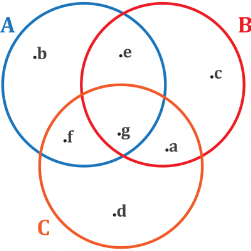  e,g                  f,g                   g                   e3. У једном одељењу има 27 ученика. Њих 13 у породици има брата, а 17 ученика има сестру. Ако 3 ученика немају ни брата ни сестру , колико њих има и брата и сестру? 6            8                       5                             74. Odredi presek skupova na slici: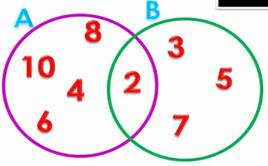  A∩B={2}                                                         A∩B={2, 3} A∩B={2, 3, 5, 7}                                            A∩B={8, 0, 4, 6, 2}5. Ako su A={1, 3, 7, 23, 6}, B={3, 5, 10} i C={k, l} odredi A∪B∪C: A∪B∪C={7, 23, 5, 10, k, l, 1, 3, 6                                     A∪B∪C={1, 3, 7, 23, 6, k} A∪B∪C={3, 7, 23, 6, 5, 10, k}                                          A∪B∪C={1, 3, 7, 23, 6, 5, k, l}6. T={1, 4, 9, 25, 77} Za dani skup odredi koja je tvrdnja istinita. 9∈T                              T 9∈/T7. Razlika skupova A i B je skup: koji sadrži elemente iz A koji nisu u B koji sadrži elemente iz B koji nisu u A koji sadrži sve elemente koji su u bar jednom od ta dva skupa8. Neka je A={a ,b} B={a, b, c} onda je A\B i B\A. A\B = ø i B\A= {c}                                          A\B = {a} i B\A= {c} A\B = {a} i B\A= {b}                                       A\B = ø i B\A= ø9. Označi presek skupova: 1.   2.  3.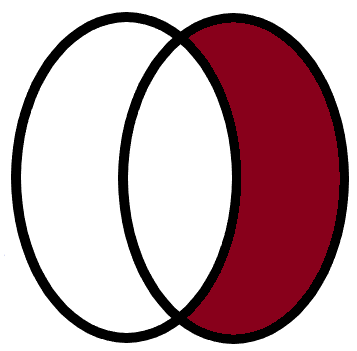 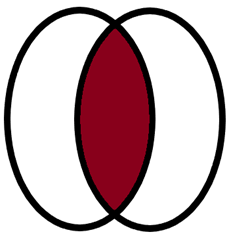 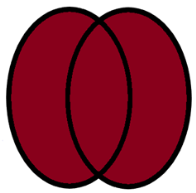 10. U={a, g, m, t, u} V={b, g, u, v} Za date skupove odredi koja tvrdnja je istinita. U∖V={a, m, t}                                                V∖U={a, m, t}